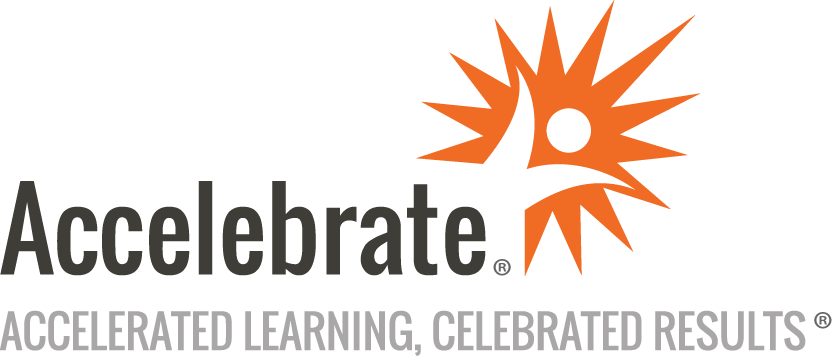 WebdriverIO and Behavior-Driven TestingCourse Number: JAV-422
Duration: 3 daysOverviewWebdriverIO is an open-source, cross-browser testing automation framework built on top of WebDriver. It is written in JavaScript or TypeScript and runs on Node.js. WebdriverIO is a popular testing automation tool for many organizations, including Google, Facebook, and Amazon.This WebdriverIO & Behavior-Driven Testing training teaches attendees how to write user stories and translate acceptance criteria into feature and step files. Attendees learn how to use Visual Studio Code (IDE), WebdriverIO, TypeScript, Cucumber together to test their web applications.PrerequisitesPrior experience with BDD (behavior-driven development), Cucumber, and WebdriverIO is recommended.MaterialsAll WebdriverIO training attendees receive comprehensive courseware.Software Needed on Each Student PCWindows, macOS, or Linux with at least 8 GB RAMA recent JDK version installedRelated software that Accelebrate will specify in a detailed setup sheet following the purchase of this classObjectivesWrite effective Cucumber feature filesUnderstand best practices for step-definition filesUse WebdriverIO with TypeScriptOutlineIntroductionBDD and Testing Tooling Overview What are Webdriver, Selenium, and WebdriverIO?WebdriverIO (WDIO)TypeScript vs. JavaScript (why we use TypeScript)Python Selenium vs. WebdriverIO Pros and Cons of eachWebdriverIO: Configuration and Setup Intro to Visual Studio Code and ExtensionsProject: ConfigurationPackage.json – SetupWDIO – TestrunnerExtensionWebdriverIO Overview: Level 1 Feature Files: Cucumber and Gherkin SyntaxStep-DefinitionUsing CSS SelectorsChrome Inspection ToolsSynchronous vs. Asynchronous – Understanding Asynchronous JSAssertions ExpectChaiWDIO – Test Runner DemoDebugging WDIO Cucumber Tests Console LogsOur First Test (testing a login screen)OpenAI (Optional) How to use OpenAI to write better-automated testsOpenAI as a paired programmerOpenAI for code reviewsWebdriverIO Overview: Level 2 Removing DuplicatesScenario OutlinesAdvanced Pause, debugsRegex DefinedUse CasesUsing XPathError Handling Best PracticesUpdate Lab 1 to use Scenario OutlineMore WebdriverIO Tags and HooksRunning Headless TestsConfiguring tests to run in different environmentsCustomizing tags, environments variables, and running headlessMore Typescript Page Object PatternsVariables IntroductionConditional StatementsArray TypesAdvanced Element Interactions ButtonsInput BoxesDrop-down listsHandling WindowsIFrames and Alert MessagesAlert HandlingAllure Reports Updates to Feature FilesConfiguring and CustomizingLog Level – ParametersAttaching ScreenshotsAutogenerate ReportsCustomized ReportsTesting the Contact Us PageConclusion